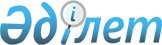 О внесении изменений в решение районного маслихата от 20 декабря 2011 года № 239 "О районном бюджете на 2012-2014 годы"
					
			Утративший силу
			
			
		
					Решение Кобдинского районного маслихата Актюбинской области от 30 ноября 2012 года № 52. Зарегистрировано Департаментом юстиции Актюбинской области 13 декабря 2012 года № 3468.  Утратило силу в связи с истечением срока применения - (письмо аппарата Кобдинского районного маслихата Актюбинской области от 8 января 2013 года № 5-05/03)      Сноска. Утратило силу в связи с истечением срока применения - (письмо аппарата Кобдинского районного маслихата Актюбинской области от 08.01.2013 № 5-05/03).      

В соответствии со статьей 6 Закона Республики Казахстан «О местном государственном управлении и самоуправлении в Республике Казахстан» от 23 января 2001 года № 148 и статьями 9, 106, 109Бюджетного Кодекса Республики Казахстан от 4 декабря 2008 года № 95-IV Кобдинский районный маслихат РЕШИЛ:



      1. Внести в решение районного маслихата от 20 декабря 2011 года № 239 «О районном бюджете на 2012-2014 годы» (зарегистрировано в Реестре государственной регистрации № 3-7-137, опубликовано в газете «Кобда» от 21 января 2012 года № 5-6),следующие изменения:



      1) в пункте 1:



      в подпункте 1):

      доходы

      цифры «2 949 343,4» заменить цифрами «2 950 965,9»;

      в том числе по:

      поступлениям трансфертов

      цифры «2 668 545» заменить цифрами «2 670 167,5»;



      в подпункте 2):

      затраты

      цифры «2 976 717,2» заменить цифрами «2 978 339,7».



      2) в пункте 6:

      в части абзаца 2:

      цифры «4 097» заменить цифрами «4 094»,

      в части абзаца 3:

      цифры «21 360» заменить цифрами «27 294».

      в части абзаца 4:

      цифры «3 054» заменить цифрами «2553»

      в части абзаца 5:

      цифры «11 658» заменить цифрами «8 958»,

      в части абзаца 8:

      цифры «35 149,5» заменить цифрами «34 686».



      3) приложение 1 к указанному решению изложить в новой редакции согласно приложению 1 к настоящему решению.



      2. Настоящее решение вводится в действие с 1 января 2012 года.      Председатель сессии                      Секретарь

      районного маслихата                 районного маслихата           Ж.КИРЕЕВ                         Л.ИСМАГАМБЕТОВА

Приложение 1

к решению сессии районного маслихата

от 30 ноября 2012 года № 52Приложение 1

к решению сессии районного маслихата

от 20 декабря 2011 года № 239 Районный бюджет на 2012 год
					© 2012. РГП на ПХВ «Институт законодательства и правовой информации Республики Казахстан» Министерства юстиции Республики Казахстан
				категориякатегориякатегориякатегорияСумма, тыс.тенгеклассклассклассСумма, тыс.тенгеподклассподклассСумма, тыс.тенгеНаименование Сумма, тыс.тенгеІ. Поступления 2950965,9
1Налоговые поступления 271497
101Подоходный налог 121820
1012Индивидуальный подоходный налог 121820103Социальный налог 110320
1031Социальный налог 110320104Hалоги на имущество 33686
1041Hалоги на имущество 153501043Земельный налог 17861044Hалог на транспортные средства 131501045Единый земельный налог 3400105Внутренние налоги на товары, работы и услуги 4370
1052Акцизы 10401053Поступления за использование природных и других ресурсов 15451054Сборы за ведение предпринимательской и профессиональной деятельности 1785108Обязательные платежи, взимаемые за совершение юридически значимых действий и (или) выдачу документов уполномоченными на то государственными органами или должностными лицами1301
1Государственная пошлина 13012Неналоговые поступления 4185,4
201Доходы от государственной собственности 420,4
2015Доходы от аренды имущества, находящегося в государственной собственности 417017Вознаграждения (интересы) по бюджетным кредитам, выданным из местного бюджета физическим лицам3,4206Прочие неналоговые поступления 3765
2041Прочие неналоговые поступления 37653Поступления от продажи основного капитала 5116
303Поступления от продажи основного капитала 5116
3031Продажа земли 51164Трансферты из вышестоящих органов государственного управления 2670167,5
402Трансферты из областного бюджета 2670167,5
4022Трансферты из областного бюджета 2670167,5Ф.группаФ.группаФ.группаФ.группаФ.группаСумма (тыс.тенге)Ф.подгруппаФ.подгруппаФ.подгруппаФ.подгруппаСумма (тыс.тенге)адм. Б.прогр.адм. Б.прогр.адм. Б.прогр.Сумма (тыс.тенге)программапрограммаСумма (тыс.тенге)Наименование Сумма (тыс.тенге)II. Расходы 2 978 339,7
01Государственные услуги общего характера230 037,2
1Представительные, исполнительные и другие органы, выполняющие общие функции государственного управления206 224,8
112Аппарат маслихата района (города областного значения)12 794,0
001Услуги по обеспечению деятельности маслихата района (города областного значения)12 644,0003Капитальные расходы государственных органов150,0122Аппарат акима района (города областного значения)55 002,2
001Услуги по обеспечению деятельности акима района (города областного значения)51 166,2003Капитальные расходы государственных органов3 836,0123Аппарат акима района в городе, города районного значения, поселка, аула (села), аульного (сельского) округа138 428,6
001Услуги по обеспечению деятельности акима района в городе, города районного значения, поселка, аула (села), аульного (сельского) округа138 411,6022Капитальные расходы государственных органов17,02Финансовая деятельность13 929,4
452Отдел финансов района (города областного значения)13 929,4
001Услуги по реализации государственной политики в области исполнения бюджета района (города областного значения) и управления коммунальной собственностью района (города областного значения)12 337,0003Проведение оценки имущества в целях налогообложения182,0004Организация работы повыдаче разовых талонов и обеспечение полноты сбора сумм от реализации разовых талонов 1 208,0010Приватизация, управление коммунальным имуществом, постприватизационная деятельность и регулирование споров, связанных с этим20,0011Учет, хранение, оценка и реализация имущества, поступившего в коммунальную собственность119,8115Выполнение обязательств местных исполнительных органов по решениям судов за счет средств резерва местного исполнительного органа 62,65Планирование и статистическая деятельность9 883,0
476Отдел экономики, бюджетного планирования и предпринимательства района (города областного значения)9 883,0
001Услуги по реализации государственной политики в области формирования, развития экономической политики, системы государственного планирования, управления района и предпринимательства (города областного значения)9 783,0003Капитальные расходы государственных органов100,002Оборона3 275,8
1Военные нужды1 919,7
122Аппарат акима района (города областного значения)1 919,7
005Мероприятия в рамках исполнения всеобщей воинской обязанности1 919,72Организация работы по чрезвычайным ситуациям1 356,1
122Аппарат акима района (города областного значения)1 356,1
006Предупреждение и ликвидация чрезвычайных ситуаций масштаба района (города областного значения)198,5007Мероприятия по профилактике и тушению степных пожаров районного (городского) масштаба, а также пожаров в населенных пунктах, в которых не созданы органы государственной противопожарной службы1 157,604Образование1 880 360,0
1Дошкольное воспитание и обучение153 152,3
471Отдел образования, физической культуры и спорта района (города областного значения) 153 152,3
003Обеспечение деятельности организаций дошкольного воспитания и обучения152 638,3025Увеличение размера доплаты за квалификационную категорию воспитателям детских садов, мини-центров, школ-интернатов: общего типа, специальных (коррекционных), специализированных для одаренных детей, организаций образования для детей-сирот и детей, оставшихся без попечения родителей, центров адаптации несовершеннолетних за счет трансфертов из республиканского бюджета514,02Начальное, основное среднее и общее среднее образование1 703 157,0
471Отдел образования, физической культуры и спорта района (города областного значения) 1 703 157,0
004Общеобразовательное обучение1 640 921,0005Дополнительное образование для детей и юношества43 621,0063Повышение оплаты труда учителям, прошедшим повышение квалификации по учебным программам АОО «Назарбаев интеллектуальные школы» за счет трансфертов из республиканского бюджета901,0064Увеличение размера доплаты за квалификационную категорию учителям организаций начального, основного среднего, общего среднего образования: школы, школы-интернаты: (общего типа, специальных (коррекционных), специализированных для одаренных детей; организаций для детей-сирот и детей, оставшихся без попечения родителей) за счет трансфертов из республиканского бюджета17 714,09Прочие услуги в области образования24 050,7
471Отдел образования, физической культуры и спорта района (города областного значения) 24 050,7
009Приобретение и доставка учебников, учебно-методических комплексов для государственных учреждений образования района (города областного значения)11 759,7010Проведение школьных олимпиад, внешкольных мероприятий и конкурсов районного (городского) масштаба780,0020Ежемесячные выплаты денежных средств опекунам (попечителям) на содержание ребенка -сироты (детей-сирот), и ребенка (детей), оставшегося без попечения родителей за счет трансфертов из республиканского бюджета 8 958,0023Обеспечение оборудованием, программным обеспечением детей-инвалидов, обучающихся на дому за счет трансфертов из республиканского бюджета 2 553,006Социальная помощь и социальное обеспечение134 030,9
2Социальная помощь122 146,9
123Аппарат акима района в городе, города районного значения, поселка, аула (села), аульного (сельского) округа6 134,4
003Оказание социальной помощи нуждающимся гражданам на дому6 134,4451Отдел занятости и социальных программ района (города областного значения)116 012,5
002Программа занятости53 050,5004Оказание социальной помощи на приобретение топлива специалистам здравоохранения, образования, социального обеспечения, культуры, спорта и ветеринарии в сельской местности в соответствии с законодательством Республики Казахстан8 117,0005Государственная адресная социальная помощь108,0007Социальная помощь отдельным категориям нуждающихся граждан по решениям местных представительных органов37 610,0016Государственные пособия на детей до 18 лет5 719,0017Обеспечение нуждающихся инвалидов обязательными гигиеническими средствами и предоставление услуг специалистами жестового языка, индивидуальными помощниками в соответствии с индивидуальной программой реабилитации инвалида1 623,0023Обеспечение деятельности центров занятости населения9 785,09Прочие услуги в области социальной помощи и социального обеспечения11 884,0
451Отдел занятости и социальных программ района (города областного значения)11 884,0
001Услуги по реализации государственной политики на местном уровне в области обеспечения занятости и реализации социальных программ для населения11 620,0011Оплата услуг по зачислению, выплате и доставке пособий и других социальных выплат264,007Жилищно-коммунальное хозяйство358 899,9
1Жилищное хозяйство108 972,1
123Аппарат акима района в городе, города районного значения, поселка, аула (села), аульного (сельского) округа150,0
007Организация сохранения государственного жилищного фонда города районного значения, поселка, аула (села), аульного (сельского) округа150,0458Отдел жилищно-коммунального хозяйства, пассажирского транспорта и автомобильных дорог района (города областного значения)72,1
031Изготовление технических паспортов на объекты кондоминиумов 72,1466Отдел архитектуры, градостроительства и строительства района (города областного значения) 84 853,0
003Проектирование, строительство и (или) приобретение жилья государственного коммунального жилищного фонда33 494,0004Проектирование, развитие, обустройство и (или) приобретение инженерно-коммуникационной инфраструктуры47 859,0074Развитие и обустройство недостающей инженерно-коммуникационной инфраструктуры в рамках второго направления Программы занятости 20203 500,0471Отдел образования, физической культуры и спорта района (города областного значения) 23 897,0
026Ремонт объектов в рамках развития сельских населенных пунктов по Программе занятости 202023 897,02Коммунальное хозяйство237 560,3
458Отдел жилищно-коммунального хозяйства, пассажирского транспорта и автомобильных дорог района (города областного значения)4 076,3
012Функционирование системы водоснабжения и водоотведенения 3 536,3027Организация эксплуатации сетей газификации,находящихся в коммунальной собственности районов (городов областногозначения)540,0466Отдел архитектуры, градостроительства и строительства района (города областного значения) 233 484,0
006Развитие системы водоснабжения и водоотведения 233 484,03Благоустройство населенных пунктов12 367,5
123Аппарат акима района в городе, города районного значения, поселка, аула (села), аульного (сельского) округа11 367,5
008Освещение улиц населенных пунктов9 268,7009Обеспечение санитарии населенных пунктов1 387,0011Благоустройство и озеленение населенных пунктов711,8458Отдел жилищно-коммунального хозяйства, пассажирского транспорта и автомобильных дорог района (города областного значения)1 000,0
018Благоустройство и озеленение населенных пунктов1 000,008Культура, спорт, туризм и информационное пространство179 084,4
1Деятельность в области культуры115 396,4
455Отдел культуры и развития языков района (города областного значения)115 396,4
003Поддержка культурно-досуговой работы115 396,42Спорт1 903,0
471Отдел образования, физической культуры и спорта района (города областного значения)1 903,0
014Проведение спортивных соревнований на районном (города областного значения) уровне498,0015Подготовка и участие членов сборных команд района (города областного значения) по различным видам спорта на областных спортивных соревнованиях1 405,03Информационное пространство43 307,0
455Отдел культуры и развития языков района (города областного значения)37 878,0
006Функционирование районных (городских) библиотек37 463,0007Развитие государственного языка и других языков народа Казахстана415,0456Отдел внутренней политики района (города областного значения)5 429,0
002Услуги по проведению государственной информационной политики через газеты и журналы 4 359,0005Услуги по проведению государственной информационной политики через телерадиовещание1 070,09Прочие услуги по организации культуры, спорта, туризма и информационного пространства18 478,0
455Отдел культуры и развития языков района (города областного значения) 12 255,0
001Услуги по реализации государственной политики на местном уровне в области развития языков и культуры8 040,0010Капитальные расходы государственных органов150,0032Капитальные расходы подведомственных государственных учреждений и организаций 4 065,0456Отдел внутренней политики района (города областного значения)6 223,0
001Услуги по реализации государственной политики на местном уровне в области информации, укрепления государственности и формирования социального оптимизма граждан5 331,0003Реализация мероприятий в сфере молодежной политики642,0032Капитальные расходы подведомственных государственных учреждений и организаций 250,010Сельское, водное, лесное, рыбное хозяйство, особо охраняемые природные территории, охрана окружающей среды и животного мира, земельные отношения48 074,6
1Сельское хозяйство17 290,7
474Отдел сельского хозяйства и ветеринарии района (города областного значения)12 294,2
001Услуги по реализации государственной политики на местном уровне в сфере сельского хозяйства и ветеринарии 12 064,2005Обеспечение функционирования скотомогильников (биотермических ям) 230,0476Отдел экономики, бюджетного планирования и предпринимательства района (города областного значения)(города областного значения)4 996,5
099Реализация мер по оказанию социальной поддержки специалистов 4 996,56Земельные отношения6 993,6
463Отдел земельных отношений района (города областного значения)6 993,6
001Услуги по реализации государственной политики в области регулирования земельных отношений на территории района (города областного значения)6 993,69Прочие услуги в области сельского, водного, лесного, рыбного хозяйства, охраны окружающей среды и земельных отношений23 790,3
474Отдел сельского хозяйства и ветеринарии района (города областного значения)23 790,3
013Проведение противоэпизоотических мероприятий 23 790,311Промышленность, архитектурная, градостроительная и строительная деятельность8 102,6
2Архитектурная, градостроительная и строительная деятельность8 102,6
466Отдел архитектуры, градостроительства и строительства района (города областного значения) 8 102,6
001Услуги по реализации государственной политики в области строительства, улучшения архитектурного облика городов, районов и населенных пунктов области и обеспечению рационального и эффективного градостроительного освоения территории района 7 872,6015Капитальные расходы государственных органов230,012Транспорт и коммуникации15 000,0
1Автомобильный транспорт15 000,0
458Отдел жилищно-коммунального хозяйства, пассажирского транспорта и автомобильных дорог района (города областного значения)15 000,0
023Обеспечение функционирования автомобильных дорог15 000,013Прочие110 236,8
9Прочие110 236,8
123Аппарат акима района в городе, города районного значения, поселка, аула (села), аульного (сельского) округа3 296,0
040Реализация мер по содействию экономическому развитию регионов в рамках Программы «Развитие регионов» за счет целевых трансфертов из республиканского бюджета3 296,0458Отдел жилищно-коммунального хозяйства, пассажирского транспорта и автомобильных дорог района (города областного значения)6 829,6
001Услуги по реализации государственной политики на местном уровне в области жилищно-коммунального хозяйства, пассажирского транспорта и автомобильных дорог 6 689,6013Капитальные расходы государственных органов140,0471Отдел образования, физической культуры и спорта района (города областного значения)100 111,2
001Услуги по обеспечению деятельности отдела образования, физической культуры и спорта18 715,8067Капитальные расходы подведомственных государственных учреждений и организаций 79 554,4115Выполнение обязательств местных исполнительных органов по решениям судов за счет средств резерва местного исполнительного органа 1 841,014Обслуживание долга3,4
1Обслуживание долга3,4
452Отдел финансов района (города областного значения)3,4
013Обслуживание долга местных исполнительных органов3,415Трансферты 11234,1
1Трансферты 11234,1
452Отдел финансов района (города областного значения)11234,1
006Возврат неиспользованных (недоиспользованных) целевых трансфертов 11234,1Ф. группаФ. группаФ. группаФ. группаФ. группаСумма (тыс.тенге)Ф.подгруппаФ.подгруппаФ.подгруппаФ.подгруппаСумма (тыс.тенге)адм. б.прогр.адм. б.прогр.адм. б.прогр.Сумма (тыс.тенге)программапрограммаСумма (тыс.тенге)Наименование40 095,0
10Бюжетные кредиты42 332,01Сельское хозяйство42 332,0476Отдел экономики, бюджетного планирования и предпринимательства района 42 332,0004Бюджетные кредиты для реализации мер социальной поддержки специалистов 42 332,0КатегорияКатегорияКатегорияКатегорияКатегорияСумма(тыс.тенге)КлассКлассКлассКлассСумма(тыс.тенге)ПодклассПодклассПодклассСумма(тыс.тенге)СпецификаСпецификаСумма(тыс.тенге)Наименование Сумма(тыс.тенге)123455Погашение бюджетных кредитов2237,0
01Погашение бюджетных кредитов2237,01Погашение бюджетных кредитов, выданных из государственного бюджета2237,013Погашение бюджетных кредитов, выданных из областного бюджета местным исполнительным органам районов (городов областного значения)2237,0Функ.группаФунк.группаФунк.группаФунк.группаФунк.группаСумма(тыс.тенге)Функ.подгруппаФунк.подгруппаФунк.подгруппаФунк.подгруппаСумма(тыс.тенге)АдминистраторАдминистраторАдминистраторСумма(тыс.тенге)ПрограммаПрограммаСумма(тыс.тенге)Н а и м е н о в а н и е Сумма(тыс.тенге)123456IV. Сальдо по операциям с финансовыми активами0
Приобретение финансовых активов0
13Прочие0
9Прочие0452Отделов финансов района 0005Формирование или увеличение уставного капитала юридических лиц0V. Дефицит бюджета-67 468,8
VI. Финансирование дефицита бюджета67 468,8
КатегорияКатегорияКатегорияКатегорияКатегорияСумма(тыс.тенге)Класс Класс Класс Класс Сумма(тыс.тенге)ПодклассПодклассПодклассСумма(тыс.тенге)СпецификаСпецификаСумма(тыс.тенге)НаименованиеСумма(тыс.тенге)123457Поступление займов42332,0
01Внутренние государственные займы42332,0
203.Договора займа42332,0Функ.группаФунк.группаФунк.группаФунк.группаФунк.группаСумма(тыс.тенге)Функ.подгруппаФунк.подгруппаФунк.подгруппаФунк.подгруппаСумма(тыс.тенге)АдминистраторАдминистраторАдминистраторСумма(тыс.тенге)ПрограммаПрограммаСумма(тыс.тенге)Н а и м е н о в а н и еСумма(тыс.тенге)12345616Погашение займов2303,0
1Погашение займов2303,0
452Отдел финансов района (города областного значения)2303,0
008Погашение долга местного исполнительного органа перед вышестоящим бюджетом2237,0008Возврат неиспользованных бюджетных кредитов, выданных из местного бюджета 66,0КатегорияКатегорияКатегорияКатегорияКатегорияСумма(тыс.тенге)Класс Класс Класс Класс Сумма(тыс.тенге)ПодклассПодклассПодклассСумма(тыс.тенге)СпецификаСпецификаСумма(тыс.тенге)Наименование Сумма(тыс.тенге)123458Используемые остатки бюджетных средств27439,8
01Остатки бюджетных средств 27439,8
1Свободные остатки бюджетных средств27439,8